Программа проведения мероприятий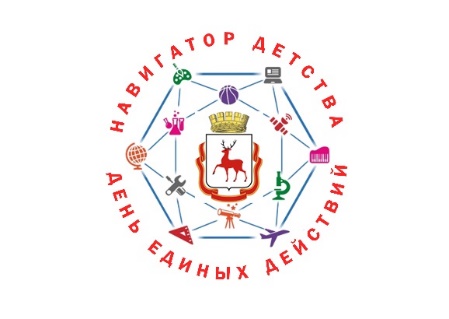 Дня единых действийв рамках реализации проекта«Навигатор детства»в МБУ ДО ЦВР «Золотой ключик»04 сентября 2023 года с 15.30 до 18.00№п/пВремя проведенияМероприятиеУчастникиОтветственныйДетский клуб им.Н.Маркина (ул. Н. Сусловой д.22, тел.: 468-84-69)Детский клуб им.Н.Маркина (ул. Н. Сусловой д.22, тел.: 468-84-69)Детский клуб им.Н.Маркина (ул. Н. Сусловой д.22, тел.: 468-84-69)Детский клуб им.Н.Маркина (ул. Н. Сусловой д.22, тел.: 468-84-69)Детский клуб им.Н.Маркина (ул. Н. Сусловой д.22, тел.: 468-84-69)1.15.30 – 18.00Консультирование родителей (законных представителей)- по вопросам регистрации на информационном портале системы дополнительного образования «Навигатор дополнительного образования Нижегородской области»- по вопросам реализации дополнительных общеобразовательных (общеразвивающих) программ детского клуба им.Н.Маркина, подача заявок в творческие и спортивные объединения клуба Родители, детиШестерикова А.А.Педагог-организатор2.15.30 – 18.00
Каб. №3Мастер-класс по начальному техническому моделированию «Живая бумага»Детиот 7 летСушкова В.А.Педагог дополнительного образования3.15.30 – 18.00
Каб. №5Мастер-класс по изготовлению подделки «Осенний лист»Дети
от 7 летЖирнова А.Ю.Педагог дополнительного образования4.15.30 – 18.00
Стендовая презентация клубаРодители, детиШестерикова А.А.Педагог - организатор5.15.30 – 18.00
Выставка детских рисунков «Разноцветье» и поделок «Маленькие мастера»Родители, детиЖирнова А.Ю.Педагог дополнительного образования«Станция юных техников» (ул. Генкиной д.100 тел.436-72-55)«Станция юных техников» (ул. Генкиной д.100 тел.436-72-55)«Станция юных техников» (ул. Генкиной д.100 тел.436-72-55)«Станция юных техников» (ул. Генкиной д.100 тел.436-72-55)«Станция юных техников» (ул. Генкиной д.100 тел.436-72-55)1.15.30-18.00холлДемонстрация ролика о деятельности учрежденияРодители, детиСмирнова А.А.Заместитель директора2.15.30-18.00Каб.№4Консультирование родителей (законных представителей)- по вопросам регистрации на информационном портале системы дополнительного образования «Навигатор дополнительного образования Нижегородской области»- по вопросам реализации дополнительных общеобразовательных (общеразвивающих) программ «Станции юных техников», подача заявок в творческие и спортивные объединения клубаРодители, детиСаратовская Н.В.Педагог-организатор3.15.30-18.00Экскурсия по «Станции юных техников» «Знакомьтесь – это мы»Родители, детиСмирнова А.А.Заместитель директора4.15.30-18.00Каб. № 9Мастер-класс по «Каратэ Вадакай» Знакомство с федерацией каратэ. Демонстрация ролика.Детиот 7 летРазживин И.В.Педагог дополнительного образования5.15.30-18.00Каб. № 15Мастер-класс по театральному мастерству «Давайте, познакомимся!»Дети
от 7 летЛокотош М.В.Педагог дополнительного образования6.15.30-18.00Каб. № 11Мастер–класс «Мобильный видеограф»Дети От 7-17 летБашарин А.В.Педагог дополнительного образования7.15.30-18.00Каб. № 12Мастер – класс по изготовлению брелка «Золотой ключик» в рамках работы детского объединения «Конструирование и моделирование из дерева»Дети от 7 летАрайс И.В.Педагог дополнительного образования8.15.30-18.00Каб. № 14Знакомство с детским клубом туристов. Мастер-класс «Следуй за мечтой»Дети от 7 летКащенко К.Д.Педагог дополнительного образования9.15.30-18.00Каб. № 7Мастер – класс «Лепка из пластилина в технике «Меллефиори»Дети от 7 летТитова Е.С.Педагог дополнительного образования10.15.30-18.00Каб. № 10Мастер – класс по изготовлению воздушного змея «Лети высоко!»Дети от 7 летКузьминых В.Б.Педагог дополнительного образования11.15.30-18.00Каб. № 8Информационный час по «Судомоделированию», знакомство с детским объединением, демонстрация фильма «История флота»Дети от 7 летПрончатов В.И.Педагог дополнительного образованияДетский клуб «Светлячок» (ул. Бекетова, д. 42/15, тел.: 412-10-12)Детский клуб «Светлячок» (ул. Бекетова, д. 42/15, тел.: 412-10-12)Детский клуб «Светлячок» (ул. Бекетова, д. 42/15, тел.: 412-10-12)Детский клуб «Светлячок» (ул. Бекетова, д. 42/15, тел.: 412-10-12)Детский клуб «Светлячок» (ул. Бекетова, д. 42/15, тел.: 412-10-12)1.15.30 – 18.00Каб.№3Консультирование родителей (законных представителей)- по вопросам регистрации на информационном портале системы дополнительного образования «Навигатор дополнительного образования Нижегородской области»- по вопросам реализации дополнительных общеобразовательных (общеразвивающих) программ детского клуба «Светлячок», подача заявок в творческие объединения клубаРодители, детиМочалова Н.В.Педагог-организатор2.15.30 – 18.00Экскурсия по детскому клубу «Светлячок» «Знакомьтесь – это мы»Родители, детиМочалова Н.В.Педагог-организатор3.15.30 – 18.00Каб.№10Презентация о деятельности детского клуба «Светлячок»Родители, детиМочалова Н.В.Педагог-организатор4.15.30 – 18.00Каб.№15Фотовыставка детских работ Студии фото и видеосъемки «Мир в объективе»Родители, детиЗаварухина Е. В. -  Педагог дополнительного образования5.15.30 – 18.00Каб.№10Анкетирование родителей«Лучший выбор»РодителиМочалова Н.В.Педагог-организатор6.15.30 – 18.00ЗалИгровая танцевально-музыкальная программа «Учимся танцевать»Родители, детиСенюткина С.В.Педагог-дополнительного образования7.15.30 – 18.00Каб.№2Мастер-класс творческого объединения «Городецкая роспись»«Искусство городецкой росписи»Детиот 7 до 14 летОсокина Н.Г. Педагог дополнительного образования8.15.30 – 18.00Каб.№10Викторина «Маленькие знатоки»Дети, родители Мочалова Н.В.Педагог-организаторДетский клуб им.В.Терешковой (ул. Ванеева, д. 11/41, тел.: 428-26-79)Детский клуб им.В.Терешковой (ул. Ванеева, д. 11/41, тел.: 428-26-79)Детский клуб им.В.Терешковой (ул. Ванеева, д. 11/41, тел.: 428-26-79)Детский клуб им.В.Терешковой (ул. Ванеева, д. 11/41, тел.: 428-26-79)Детский клуб им.В.Терешковой (ул. Ванеева, д. 11/41, тел.: 428-26-79)1.15.30 – 18.00Консультирование родителей (законных представителей)- по вопросам регистрации на информационном портале системы дополнительного образования «Навигатор дополнительного образования Нижегородской области»- по вопросам реализации дополнительных общеобразовательных (общеразвивающих) программ детского клуба им.В.Терешковой, подача заявок в творческие объединения клубаРодители, детиМартынова Н.С.Педагог-организатор 2.15.30 – 18.00Экскурсия по детскому клубу им.В.Терешковой «Знакомьтесь – это мы»Родители, детиМартынова Н.С.Педагог-организатор 3.15.30 – 18.00Танцевальная разминкаДети, родителиМартынов В.В.Педагог дополнительного образования4.15.30-18.00Мастер-класс коллаж «Воспоминания о лете»Дети, родителиМартынова Н.С.Педагог дополнительного образования5.16.30-18.00Мастер-класс «Песни из советских мультфильмов»Дети, родителиКоробова О.А. Педагог дополнительного образованияДетский клуб «Факел» (ул. Б. Корнилова, д. 6, корп. 3, тел.: 468-99-02)Детский клуб «Факел» (ул. Б. Корнилова, д. 6, корп. 3, тел.: 468-99-02)Детский клуб «Факел» (ул. Б. Корнилова, д. 6, корп. 3, тел.: 468-99-02)Детский клуб «Факел» (ул. Б. Корнилова, д. 6, корп. 3, тел.: 468-99-02)Детский клуб «Факел» (ул. Б. Корнилова, д. 6, корп. 3, тел.: 468-99-02)1.15.30 – 18.00Консультирование родителей (законных представителей)- по вопросам регистрации на информационном портале системы дополнительного образования «Навигатор дополнительного образования Нижегородской области»- по вопросам реализации дополнительных общеобразовательных (общеразвивающих) программ детского клуба «Факел», подача заявок в творческие и спортивные объединения клубаРодители, детиТретьякова М.В. Заместитель директора3.15.30 – 18.00Каб.8Мастер-класс по изобразительному искусству «Золотая осень»Дети7-14 летКомиссарова Е.С.Педагог дополнительного образования4.15.30 – 18.00Каб. №5Блиц-турнир по шашкам для детей и родителейДети, родителиБуров А.В.Педагог дополнительного образования5.15.30 – 18.00Каб. №7Мастер-класс по декоративно-прикладному творчеству «Радуга творчества»Дети, родителиНенаженко Е.А.Педагог дополнительного образования6.15.30 – 18.00ЗалМастер-класс «Танцуйте с нами!» Дети7-14 летШубсторская А.О.Педагог дополнительного образованияДетский клуб «Олимп» (ул. Козицкого, д. 1, корп. 2, тел.: 468-79-26)Детский клуб «Олимп» (ул. Козицкого, д. 1, корп. 2, тел.: 468-79-26)Детский клуб «Олимп» (ул. Козицкого, д. 1, корп. 2, тел.: 468-79-26)Детский клуб «Олимп» (ул. Козицкого, д. 1, корп. 2, тел.: 468-79-26)Детский клуб «Олимп» (ул. Козицкого, д. 1, корп. 2, тел.: 468-79-26)1.15.30 – 18.00Каб.№2Консультирование родителей (законных представителей)- по вопросам регистрации на информационном портале системы дополнительного образования «Навигатор дополнительного образования Нижегородской области»- по вопросам реализации дополнительных общеобразовательных (общеразвивающих) программ детского клуба «Олимп», подача заявок в творческие объединения клубаРодители, детиШиряева М.Ю.Педагог-организатор2.15.30 – 18.00Каб.№3Мастер-класс «Вокальное искусство»Детиот 7-14 летПашинян А.Г.Педагог дополнительного образованияДетский клуб «Сатурн» (ул. М.Малиновского, 9а тел.: 467-04-74)Детский клуб «Сатурн» (ул. М.Малиновского, 9а тел.: 467-04-74)Детский клуб «Сатурн» (ул. М.Малиновского, 9а тел.: 467-04-74)Детский клуб «Сатурн» (ул. М.Малиновского, 9а тел.: 467-04-74)Детский клуб «Сатурн» (ул. М.Малиновского, 9а тел.: 467-04-74)1.15.30 – 18.00Консультирование родителей (законных представителей)- по вопросам регистрации на информационном портале системы дополнительного образования «Навигатор дополнительного образования Нижегородской области»- по вопросам реализации дополнительных общеобразовательных (общеразвивающих) программ детского клуба «Сатурн», подача заявок в творческие и спортивные объединения клубаРодители, детиЗахарчук Н.В.Педагог-организатор 